TELnet@NRW-Film zum 1.000 Telekonsil: Ärzte berichten aus der Praxis  Kontakt: ZTG Zentrum für Telematik und Telemedizin GmbHBirthe KlementowskiTel. 0234 / 973517 - 36E-Mail: b.klementowski@ztg-nrw.de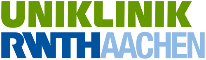 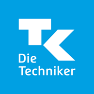 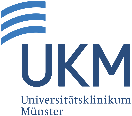 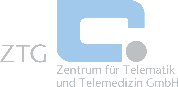 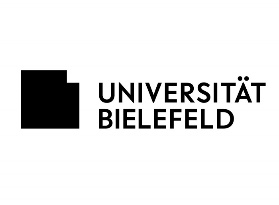 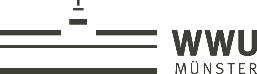 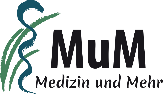 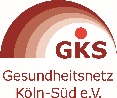 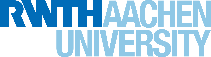 